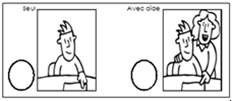 Compétence : DECOUVRIR LE MONDE : trier des objets selon leur couleur, leur forme, leur tailleDate :Tu colles la poule dans la bonne case. 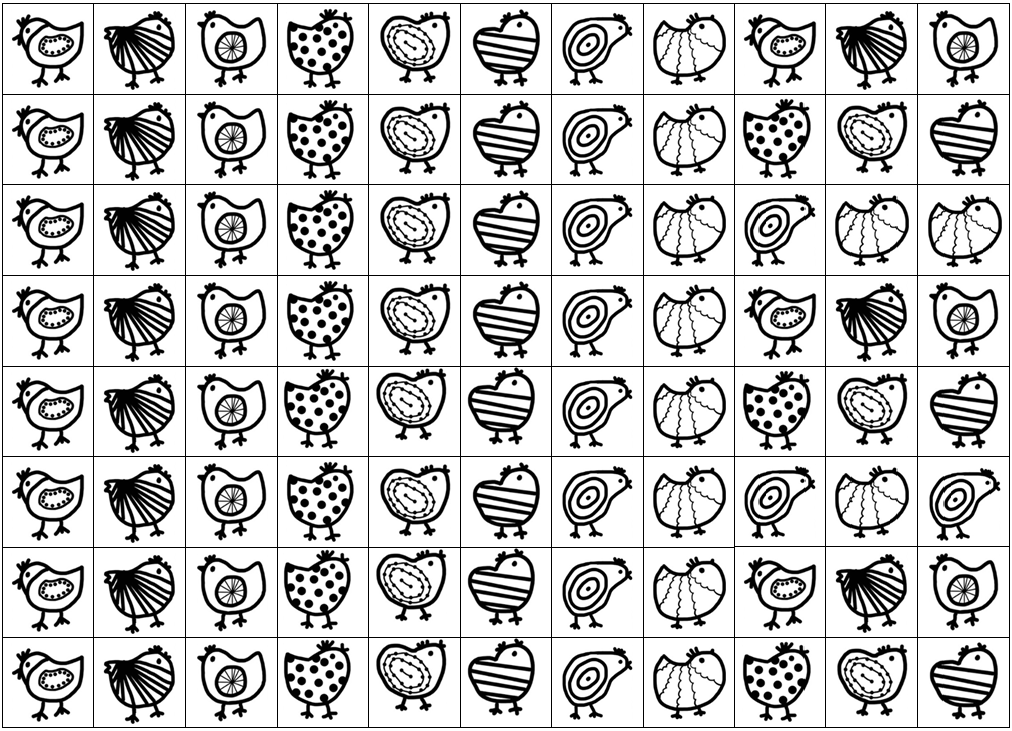 